	Tarih:…../…../20…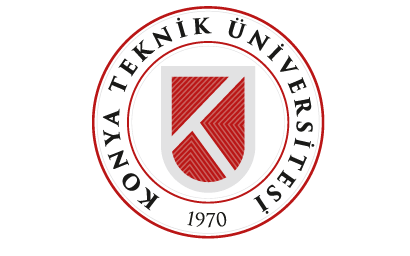 ÖĞRENCİNİNT.C. Kimlik Numarası:ÖĞRENCİNİNAdı Soyadı:ÖĞRENCİNİNÖğrenci Numarası:ÖĞRENCİNİNBölümü:ÖĞRENCİNİNİşletmenin Adı:İzleyici Öğretim Elemanının Öğrenci İzlenimleriİzleyici Öğretim Elemanı İmzası